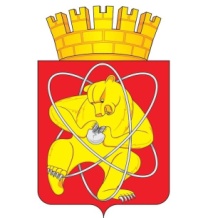 Городской округ «Закрытое административно – территориальное образование Железногорск Красноярского края»СОВЕТ ДЕПУТАТОВ ЗАТО г. ЖЕЛЕЗНОГОРСКРЕШЕНИЕ15 февраля 2024                                                                                                         № 38-422Р       г. ЖелезногорскОб утверждении Положения об увековечении памяти граждан и исторических событий на территории ЗАТО Железногорск В соответствии с Основами законодательства Российской Федерации о культуре, Федеральным законом от 06.10.2003 № 131-ФЗ «Об общих принципах организации местного самоуправления в Российской Федерации», Законом Российской Федерации от 14.01.1993 № 4292-1 «Об увековечении памяти погибших при защите Отечества», на основании Устава ЗАТО Железногорск, решения Совета депутатов ЗАТО г. Железногорск от 07.09.2017 № 22-91Р «Об утверждении Правил благоустройства территории ЗАТО Железногорск» Совет депутатов РЕШИЛ:1. Утвердить Положение об увековечении памяти граждан и исторических событий на территории ЗАТО Железногорск (приложение).2. Отменить решение городского Совета ЗАТО Железногорск Красноярского края от 29.09.2006 № 17-105Р «Об утверждении Положения о порядке установки мемориальных досок в ЗАТО Железногорск». 3.  Отменить решение Совета депутатов ЗАТО г. Железногорск от 20.07.2017 № 21-89Р «О внесении изменений в решение городского Совета ЗАТО г. Железногорск от 29.09.2006 N 17-105Р «Об утверждении Положения о порядке установки мемориальных досок в ЗАТО Железногорск»».   4.  Настоящее решение вступает в силу после его официального опубликования в газете «Город и горожане» и подлежит размещению на официальном сайте Совета депутатов ЗАТО г. Железногорск в информационно-телекоммуникационной сети Интернет (www.gorsovet-26.ru).5. Контроль за исполнением настоящего решения возложить на председателя комиссии по вопросам местного самоуправления и законности А.С. Федотова.Председатель Совета депутатов			  Глава ЗАТО г. ЖелезногорскЗАТО г.Железногорск                                            С.Д. Проскурнин                                             Д.М. ЧернятинПриложениек решению Совета депутатов ЗАТО г. Железногорск от 15 февраля 2024 № 38-422Р        Положениеоб увековечении памяти граждан и исторических событий на территории ЗАТО ЖелезногорскI. Общие положения1.1. Настоящее Положение определяет мероприятия по увековечению памяти граждан и исторических событий на территории закрытого административно-территориального образования Железногорск Красноярского края  (далее – увековечение памяти),  устанавливает основания и порядок осуществления мероприятий по увековечению памяти, требования к установлению и содержанию  объектов увековечения памяти.Настоящее положение не регулирует вопросы установления надгробных памятников и памятных знаков в местах погребения граждан.1.2. Увековечение памяти на территории ЗАТО Железногорск осуществляется в целях создания единого историко-культурного пространства закрытого административного территориального образования Железногорск Красноярского края (далее – ЗАТО Железногорск), формирования преемственности поколений жителей ЗАТО Железногорск  и сохранения памяти о выдающихся гражданах, внесших значительный вклад в развитие ЗАТО Железногорск, об исторических событиях и памятных датах. 1.3.  На территории ЗАТО Железногорск увековечению подлежит память:об исторических событиях, фактах, знаменательных датах и достижениях в период создания и развития ЗАТО Железногорск, имеющих большую общественную значимость (далее – исторические события, памятные даты);о гражданах, имеющих выдающиеся заслуги перед ЗАТО Железногорск,  Красноярским краем и Российской Федерацией (далее – выдающиеся граждане).1.4. В настоящем Положении используются следующие понятия:формы увековечения памяти – мероприятия по увековечению памяти, проводимые на территории ЗАТО Железногорск в соответствии с настоящим Положением;объекты увековечения памяти - памятник, памятный знак и мемориальная доска;концепция объекта увековечения памяти - текстовое описание идеи, отображенной в объекте увековечения памяти и графическое изображение объекта увековечения памяти;памятник – произведение монументально-декоративного искусства;памятный знак - мемориальное сооружение, представляющее собой  скульптурно-архитектурную композицию (ансамбль, скульптура, памятная плита (стела)), либо подлинные натурные объекты, связанные с увековечиваемым событием (танк, самолет, корабль и др.);мемориальная доска – плита с памятной надписью, устанавливаемая на фасадах или во внутренних интерьерах зданий, связанных с историческими событиями, жизнью и деятельностью выдающихся лиц;памятная дата - дата, связанная с историческими событиями.1.5. Решение об увековечении памяти гражданина или исторического события на территории ЗАТО Железногорск принимается Советом депутатов ЗАТО г. Железногорск на основании представления Главы ЗАТО г. Железногорск. II. Формы увековечения памяти 2.1.  В целях увековечения памяти граждан и исторических событий на территории ЗАТО Железногорск осуществляются следующие мероприятия по увековечению памяти (формы увековечения памяти):2.1.1. установление и благоустройство памятников, памятных знаков и других мемориальных сооружений, увековечивающих память о выдающихся гражданах, исторических событиях и памятных датах ЗАТО Железногорск (далее - установление памятника); 2.1.2. установление мемориальных досок, увековечивающих память о выдающихся гражданах (далее – установление мемориальной доски);2.1.3. создание и сохранение памятных мест - территорий, исторически связанных с выдающимися гражданами, историческими событиями и памятными датами ЗАТО Железногорск (далее – создание памятного места);2.1.4.  установление памятных дат, увековечивающих исторические события (далее – установление памятной даты); 2.1.5. присвоение имени выдающегося гражданина, наименования исторического события или памятной даты внутригородским линейным и топографическим объектам (улицам, площадям, скверам, паркам, и др.), муниципальным учреждениям и предприятиям, объектам муниципальной собственности;2.1.6. присвоение имени выдающегося гражданина, наименования исторического события или памятной даты культурным и спортивным мероприятиям, проводимым на территории ЗАТО Железногорск; 2.1.7. организация и проведение тематических культурных и спортивных мероприятий, посвященных выдающимся гражданам, историческим событиям и памятным датам (выставки, экспозиции, спортивные соревнования, творческие встречи и т.п.); 2.1.8. публикации в средствах массовой информации и в информационно-телекоммуникационной сети «Интернет» материалов, связанных с выдающимся гражданам, историческим событиями и памятными датами;2.1.9. иные публичные мероприятия, организуемые и проводимые на территории ЗАТО Железногорск в целях, указанных в пункте 1.2. настоящего Положения.2.2. Увековечение памяти в формах, указанных в подпунктах 2.1.1.-2.1.5. пункта 2.1. настоящего Положения, осуществляется в соответствии с требованиями настоящего Положения.2.3. Увековечение памяти в формах, указанных в подпунктах 2.1.6.-2.1.9. пункта 2.1. настоящего Положения, осуществляется организаторами соответствующих мероприятий самостоятельно, в соответствии с правилами и регламентами, принимаемыми организаторами данных мероприятий.   III. Требования к увековечению памяти     граждан и исторических событий 3.1. Основаниями для принятия решения об увековечении памяти  являются:3.1.1. большая общественная значимость события в истории ЗАТО Железногорск, Красноярского края или Российской Федерации;3.1.2. значительные заслуги и достижения гражданина в экономической, научно-технической, социальной, культурной и иных сферах жизни общества, способствовавшие укреплению и развитию ЗАТО Железногорск, существенный вклад гражданина в развитие местного самоуправления, работу предприятий, учреждений и организаций, расположенных на территории ЗАТО Железногорск, обеспечение и защиту прав и свобод граждан, проживающих на территории ЗАТО Железногорск, иные заслуги, принесшие общественную пользу  ЗАТО Железногорск, Красноярскому краю или Российской Федерации.3.2. В целях объективной оценки значимости исторического события или достижений и заслуг гражданина решение об увековечении памяти может быть принято не ранее чем через:-     десять лет после смерти гражданина;-     десять лет после свершения исторического события.  - пять лет после смерти граждан, имеющих выдающиеся общепризнанные заслуги перед СССР и Российской Федерацией, граждан, погибших при защите Отечества;-    год после смерти гражданина, которому присвоено звание «Почетный гражданин ЗАТО Железногорск Красноярского края».3.3. Решение об увековечении памяти гражданина или исторического события принимается посредством принятия следующих решений Совета депутатов ЗАТО г. Железногорск: - об установлении памятника; - об установлении мемориальной доски;- о создании памятного места;-    об установлении памятной даты; - о присвоении имени выдающегося гражданина, наименования исторического события, памятной даты внутригородскому объекту;  - о присвоении имени выдающегося гражданина, наименования исторического события, памятной даты муниципальному предприятию, учреждению, объекту муниципальной собственности.3.4. В отношении одного гражданина, одного исторического события может быть принято решение об увековечении памяти в одной и более  формах увековечения памяти, предусмотренных подпунктами 2.1.1.-2.1.5. пункта 2.1. настоящего Положения.3.5. Организаторы мероприятий, предусмотренных подпунктами 2.1.7.-2.1.9. пункта 2.1. настоящего Положения, вправе проводить данные мероприятия по увековечению памяти:- граждан и исторических событий, в отношении которых приняты  решения Совета депутатов ЗАТО г. Железногорск об увековечении памяти в соответствии с пунктом 3.3. настоящего Положения;- граждан и исторических событий, которые определены организаторами мероприятий самостоятельно.      IV.  Порядок направления обращений об увековечении памяти граждан и исторических событий 4.1. Обращение об увековечении памяти гражданина или исторического события (далее – обращение об увековечении памяти) направляется Главе ЗАТО г. Железногорск.  4.2. Обращение об увековечении памяти вправе внести инициативная группа граждан в количестве не менее десяти человек, юридические лица, в том числе общественные организации, религиозные организации, органы государственной власти, органы местного самоуправления (далее - инициаторы).4.3. К обращениям об увековечении памяти должны быть приложены следующие необходимые документы в зависимости от формы увековечения памяти: 4.3.1. К обращению об установке памятников, памятных знаков, мемориальных досок, о создании памятного места прилагаются:  историческая или историко-биографическая справка;копии архивных документов, подтверждающих достоверность исторического события или заслуг лица, память о котором увековечивается;сведения о предполагаемом месте установки объекта увековечения памяти с обоснованием его выбора;в случае установки мемориальной доски - документ, подтверждающий факт проживания (деятельности) гражданина, память о котором предлагается увековечить, в здании, на фасаде или во внутреннем интерьере которого предполагается установить мемориальную доску, с указанием периода проживания (деятельности) гражданина;документ (копия документа), подтверждающий согласие всех собственников здания, строения, сооружения, земельного участка, не являющихся муниципальной собственностью, на установку на них (в них) объектов увековечения памяти, за исключением случая, предусмотренного в абзаце восьмом настоящего пункта;копия протокола (выписка из протокола) общего собрания собственников помещений в многоквартирном доме, принятого в соответствии с жилищным законодательством, о пользовании общим имуществом собственников помещений в многоквартирном доме иными лицами в целях установки на нем (в нем) объектов увековечения памяти, в случае если для увековечения памяти необходимо использование общего имущества собственников помещений в многоквартирном доме;письменное согласование с органом охраны объектов культурного наследия, в случае если объект увековечения памяти размещается на объекте культурного наследия (памятнике истории и культуры) или в зоне охраны объекта культурного наследия, в соответствии с Федеральным законом от 25.06.2002 № 73-ФЗ «Об объектах культурного наследия (памятниках истории и культуры) народов Российской Федерации»;проект объекта увековечения памяти, включающий эскиз с указанием наименования;концепция объекта увековечения памяти (в случае установки памятника или памятного знака);изображение объекта увековечения памяти на предполагаемом месте установки;письменное обязательство лица (лиц), принимающего обязательства по  финансированию изготовления, установке и содержанию объекта увековечения памяти.4.3.2. К обращению об установлении памятной даты прилагаются:историческая или историко-биографическая справка;копии архивных документов, подтверждающих достоверность исторического события или заслуг лица, в память о которых устанавливается дата.4.3.3. К обращению о присвоении имени выдающегося гражданина, наименования исторического события или памятной даты внутригородским линейным и топографическим объектам (улицам, площадям, скверам, паркам, и др.), а также объектам муниципальной собственности прилагаются:историческая или историко-биографическая справка;копии архивных документов, подтверждающих достоверность исторического события или заслуг лица, память о котором увековечивается;копии документов, подтверждающих связь выдающегося гражданина, исторического события с внутригородским объектом или объектом муниципальной собственности, либо обоснование целесообразности присвоения имени выдающегося гражданина, наименования исторического события или памятной даты указанным объектам.  4.3.4. К обращениям о присвоении имени выдающегося гражданина, наименования исторического события или памятной даты муниципальным учреждениям и предприятиям прилагаются:историческая или историко-биографическая справка;копии архивных документов, подтверждающих достоверность исторического события или заслуг лица, память о котором увековечивается;копии документов, подтверждающих связь выдающегося гражданина, исторического события с деятельностью муниципального учреждения, муниципального предприятия либо обоснование целесообразности присвоения имени выдающегося гражданина, наименования исторического события или памятной даты указанным учреждениям, предприятиям;протокол собрания работников муниципального учреждения, муниципального предприятия, принявшего решение о присвоении имени  выдающегося гражданина, наименования исторического события или памятной даты учреждению, предприятию.4.3.5. Не требуется предоставление архивных документов в случаях направления обращения об увековечении памяти об исторических событиях, носящих общеизвестный характер, а также об увековечении памяти граждан, имеющих выдающиеся общепризнанные заслуги на уровне Российской Федерации и (или) международном уровне.     4.4. Учёт обращений об увековечении памяти, предварительный анализ документов, представленных инициатором, осуществляет Управление градостроительства Администрации ЗАТО г. Железногорск в течение десяти рабочих дней с даты их поступления Главе ЗАТО г.Железногорск.   4.5. Управление градостроительства Администрации ЗАТО г. Железногорск возвращает инициатору обращение об увековечении памяти в случае непредставления одного из документов, указанных в пункте 4.3 настоящего Положения.  Инициатор имеет право повторно направить Главе ЗАТО г.Железногорск обращение об увековечении памяти, предоставив полный пакет документов, указанных в пункте 4.3. настоящего Положения.     V. Порядок рассмотрения обращений об увековечении памяти5.1. Рассмотрение обращений об увековечении памяти осуществляется межведомственной Комиссией по рассмотрению обращений об увековечении памяти граждан и исторических событий на территории ЗАТО Железногорск (далее - Комиссия). 5.2. Положение о Комиссии и ее персональный состав утверждаются постановлением Администрации ЗАТО г. Железногорск.    В состав Комиссии входят должностные лица Администрации ЗАТО г. Железногорск, депутаты Совета депутатов ЗАТО г. Железногорск в количестве не менее четырех депутатов, представители Муниципального бюджетного учреждения культуры «Музейно-выставочный центр», Муниципального казенного учреждения «Управление культуры», Муниципального казенного учреждения «Управление физической культуры и спорта», представители Общественной палаты ЗАТО Железногорск.  В состав Комиссии могут входить представители предприятий и организаций, осуществляющих свою деятельность на территории ЗАТО Железногорск, представители общественности ЗАТО Железногорск,  почётные граждане ЗАТО Железногорск, представители воинских частей, представители военного комиссариата, лица, обладающие специальными знаниями, необходимыми для рассмотрения документов об увековечении памяти (специалисты, консультанты, эксперты).5.3. Управление градостроительства Администрации ЗАТО г. Железногорск направляет в Комиссию обращение об увековечении памяти и прилагаемые документы, соответствующие требованиям, установленным разделом IV настоящего Положения. 5.4. Комиссия рассматривает обращение об увековечении памяти в течение одного месяца со дня его поступления Главе ЗАТО г.Железногорск. 5.5. По результатам рассмотрения обращения об увековечении памяти Комиссия принимает одно из следующих решений: 1)  поддержать обращение об увековечении памяти;2)  отклонить обращение об увековечении памяти. 5.6. Решение Комиссии об отклонении обращения об увековечении памяти должно содержать обоснование причин отказа.  Решение Комиссии об отклонении обращения об увековечении памяти может содержать рекомендацию инициатору об увековечении памяти в других формах, предусмотренных настоящим Положением, рекомендацию об изменении (доработке) эскиза или концепции объекта увековечения памяти, изменении места размещения объекта и другие рекомендации. 5.7. Решение Комиссии об отклонении обращения об увековечении памяти направляется инициатору в письменном виде с приложением документов, внесенных инициатором, в течение пяти рабочих дней с даты его принятия.  5.8. Решение Комиссии о поддержке обращения об увековечении памяти является основанием для подготовки проекта решения Совета депутатов ЗАТО г. Железногорск об увековечении памяти.  5.9. Управление градостроительства Администрации ЗАТО г. Железногорск осуществляет подготовку проекта решения Совета депутатов ЗАТО г. Железногорск об увековечении памяти. Проект решения Совета депутатов ЗАТО г. Железногорск об увековечении памяти должен содержать:- наименование исторического события или фамилию, имя, отчество лица, память о которых увековечивается; - форму увековечения памяти;- место размещения объекта увековечения памяти;- - источники финансирования, сроки установки объекта увековечения памяти;- сведения о лицах, ответственных за изготовление, установку и последующее содержание объекта увековечения памяти.К проекту решения Совета депутатов ЗАТО г. Железногорск об увековечении памяти прилагается обращение инициатора об увековечении памяти, документы, предусмотренные разделом IV настоящего Положения, решение Комиссии о поддержке обращения об увековечении памяти.          VI. Порядок принятия решений об увековечении памяти6.1. Глава ЗАТО г. Железногорск вносит в Совет депутатов ЗАТО г. Железногорск проект решения Совета депутатов ЗАТО г. Железногорск об увековечении памяти в порядке, установленном Регламентом Совета депутатов ЗАТО г. Железногорск. Внесение Главой ЗАТО г. Железногорск проекта решения в Совет депутатов ЗАТО г. Железногорск является представлением Главы ЗАТО г.Железногорск об увековечении памяти данного исторического события или   выдающегося гражданина.   6.2. Рассмотрение проекта решения об увековечении памяти осуществляется постоянной комиссией Совета депутатов ЗАТО г. Железногорск по вопросам местного самоуправления и законности в течение десяти рабочих дней со дня внесения проекта решения об увековечении памяти в Совет депутатов ЗАТО г. Железногорск. 6.3. Решение об увековечении памяти принимается Советом депутатов ЗАТО г. Железногорск на сессии Совета депутатов ЗАТО г. Железногорск после рассмотрения вопроса постоянной комиссией Совета депутатов ЗАТО г. Железногорск.  6.4. Совет депутатов ЗАТО г. Железногорск вправе принять решение об отмене решения Совета депутатов ЗАТО г. Железногорск об увековечении памяти по следующим основаниям:6.4.1. установления подложности документов, послуживших основанием для увековечения памяти; 6.4.2. поступления информации о наличии негативного основания, препятствующего увековечению памяти о данном событии, гражданине;6.4.3. физического разрушения объекта увековечения памяти, при невозможности и (или)  нецелесообразности восстановления данного объекта. VII. Требования к установлению и содержанию объектов увековечения памяти7.1. Объект увековечения памяти может быть установлен на территории ЗАТО Железногорск только на основании решения Совета депутатов ЗАТО г.Железногорск об увековечении памяти, принятого в соответствии с настоящим Положением. 7.2. Установление и содержание на территории ЗАТО Железногорск памятников, мемориальных досок, памятных знаков, других мемориальных сооружений и объектов, увековечивающих исторические события и памятные даты ЗАТО Железногорск осуществляется в соответствии с настоящим Положением, Правилами землепользования и застройки ЗАТО Железногорск, Правилами благоустройства ЗАТО Железногорск, другими муниципальными нормативными правовыми актами ЗАТО Железногорск. 7.3.  Планирование размещения объекта увековечения памяти должно осуществляться в соответствии с документами территориального планирования ЗАТО Железногорск, с учетом эстетичности его внешнего вида и соответствия окружающей застройке.7.4.  Требования к оформлению и внешнему виду объектов увековечения памяти (памятников, памятных знаков, мемориальных досок, иных мемориальных сооружений), размещаемых на территории ЗАТО Железногорск, устанавливаются архитектурно-художественными регламентами, утвержденными постановлением Администрации ЗАТО г. Железногорск (далее – архитектурно-художественный регламент) в соответствии с Правилами благоустройства ЗАТО Железногорск и настоящим Положением. 7.5. Мемориальные доски устанавливаются на фасадах зданий и сооружений, связанных с историческими событиями, жизнью и деятельностью выдающихся граждан. 7.6. На мемориальных досках, размещаемых на фасадах зданий, не допускается наличие декоративных элементов, подсветки, приспособлений для возложения цветов. 7.7. Не допускается перенос на мемориальную доску, размещаемую на фасаде здания, реалистичного фотографического изображения портрета гражданина методами гравировки, фотокерамики и другими техниками.  В исключительных случаях, по решению Комиссии, мемориальная доска может включать художественное стилизованное изображение гражданина, его портрета в форме рельефа, горельефа, барельефа или художественной графики. 7.8. Текст надписи на мемориальной доске должен содержать характеристику исторического события во взаимосвязи с объектом размещения, фамилию, имя, отчество гражданина, его достижения, период его жизни и (или) деятельности. 7.9. На мемориальную доску должен быть нанесен графический идентификатор - QR-код, предназначенный для считывания информации о гражданине или событии, размещенной в информационно-телекоммуникационной сети «Интернет». 7.10.  Объекты увековечения памяти выполняются в материалах и технике, обеспечивающих долговечность объекта в климатических условиях Красноярского края (металл, камень, керамика, иные высокопрочные материалы).7.11. Работы по изготовлению и установке объекта увековечения памяти производятся инициатором увековечения памяти самостоятельно за счет собственных средств или средств лица, принявшего на себя данные обязательства (инвестор).  7.12. Объекты увековечения памяти, установленные за счет средств бюджета ЗАТО Железногорск, являются муниципальной собственностью ЗАТО Железногорск.7.13. Объекты увековечения памяти, установленные за счет средств инициатора увековечения памяти и (или) инвестора, являются собственностью данных лиц. 7.14. По соглашению с инициатором, на основании постановления Администрации ЗАТО г.Железногорск, объекты увековечения памяти, установленные за счет средств инициатора увековечения памяти, могут быть приняты в муниципальную собственность ЗАТО Железногорск. 7.15. Объекты увековечения памяти, созданные за счёт средств бюджета ЗАТО Железногорск, а также принятые в муниципальную собственность ЗАТО Железногорск от инициатора увековечения памяти, включаются в реестр муниципальной собственности ЗАТО Железногорск Комитетом по управлению муниципальным имуществом Администрации ЗАТО г. Железногорск. 7.16. Содержание объектов увековечения памяти, установленных на территории ЗАТО Железногорск, включая работы по уборке, восстановлению и ремонту памятников, памятных знаков, мемориальных досок, памятных мест осуществляется в соответствии с Правилами благоустройства ЗАТО Железногорск:  7.16.1. Содержание объектов увековечения памяти осуществляется физическим и (или) юридическим лицом, независимо от их организационно-правовых форм, владеющим соответствующими элементами благоустройства на праве собственности, хозяйственного ведения, оперативного управления, либо на основании соглашений с собственником или лицом, уполномоченным собственником;7.16.2. Физические и юридические лица, являющиеся собственниками  или законными пользователями земельных участков,  осуществляют организацию содержания элементов благоустройства, расположенных данных земельных участках, находящихся в собственности, владении или пользовании данных лиц.7.16.3. Содержание объектов увековечения памяти, расположенных на территориях общественного назначения, на земельных участках, находящихся в муниципальной собственности, на объектах муниципальной собственности, осуществляется за счет средств бюджета ЗАТО Железногорск в порядке, утверждаемом постановлением Администрации ЗАТО г. Железногорск.7.17. Управление градостроительства Администрации ЗАТО г. Железногорск осуществляет учёт объектов увековечения памяти, установленных на территории ЗАТО Железногорск, путем ведения единого Реестра объектов увековечения памяти ЗАТО Железногорск. Реестр объектов увековечения памяти ведется в электронном виде в порядке, установленном Администрацией ЗАТО г. Железногорск.    VIII. Требования к присвоению имени выдающегося гражданина, наименования исторического события внутригородским объектам8.1. Внутригородским объектам могут присваиваться наименования в честь выдающихся государственных и общественных деятелей и других лиц, имеющих особые заслуги перед ЗАТО Железногорск, Красноярским краем и Российской Федерацией, а также в честь общепризнанных исторических событий, имеющих важное общественное значение. При этом необходимо наличие связи жизни и деятельности указанных лиц и событий с историей основания и развития ЗАТО Железногорск.8.2. На территории ЗАТО Железногорск имя выдающегося гражданина, наименование исторического события может быть присвоено следующим внутригородским объектам:- внутригородским линейным объектам: улицам, переулкам, проспектам, бульварам, набережным, проездам и другие подобным им внутригородским объектам, за исключением автомобильных дорог федерального, регионального или межмуниципального значения;- внутригородским топографическим объектам - микрорайонам, кварталам, площадям, скверам, паркам, рынкам, остановкам городского транспорта, и другие подобным им внутригородским объектам. 8.3. Решение о переименовании внутригородских линейных объектов, микрорайонов, площадей принимается Советом депутатов ЗАТО г. Железногорск с учетом мнения жителей города. Мнение жителей города выявляется путем проведения опроса в соответствии с нормативным правовым актом Совета депутатов ЗАТО г.Железногорск, устанавливающим порядок назначения и проведения опроса граждан в ЗАТО Железногорск. 8.4. На внутригородском объекте, получившем имя  выдающегося гражданина или исторического события, устанавливается информационная табличка, содержащая историческую справку об указанном лице или событии. В случае, если внутригородской объект был переименован, устанавливаются таблички с указанием всех прежних исторических наименований.8.5. Решение Совета депутатов ЗАТО г. Железногорск о присвоении имени выдающегося гражданина, наименования исторического события или памятной даты элементам улично-дорожной сети (за исключением автомобильных дорог федерального значения, автомобильных дорог регионального или межмуниципального значения), наименований элементам планировочной структуры в границах ЗАТО Железногорск направляется в Администрацию ЗАТО г. Железногорск в целях присвоения, изменения, аннулирования таких наименований, содержащихся в государственном адресном реестре.         IX. Контроль за состоянием объектов увековечения памяти 9.1. Контроль за состоянием и сохранностью объектов увековечения памяти, расположенных на территории ЗАТО Железногорск, осуществляет Управление городского хозяйства Администрации ЗАТО г. Железногорск и Управление градостроительства Администрации ЗАТО г. Железногорск (далее – уполномоченный орган) в порядке и в пределах полномочий, установленных Положением о муниципальном контроле в сфере благоустройства на территории ЗАТО Железногорск, утвержденным решением Совета депутатов ЗАТО г. Железногорск от 28.09.2021 № 11-118Р. 9.2.  Объекты увековечения памяти, пришедшие в негодность, а также объекты, установленные без соответствующего решения Совета депутатов ЗАТО г. Железногорск об увековечении памяти, должны быть демонтированы лицом, установившим объект, либо лицом, которому объект передан в установленном порядке  (далее – ответственное лицо). 9.3. Уполномоченный орган проводит контрольное мероприятие по проверке состояния объекта увековечения памяти и направляет ответственному лицу предписание об устранении выявленных нарушений, содержащее требование о демонтаже объекта  в установленный срок. 9.4. В случае неисполнения предписания уполномоченного органа в установленный предписанием срок, демонтаж объекта увековечения памяти осуществляется Администрацией ЗАТО г. Железногорск. 9.5. Расходы по демонтажу объекта увековечения памяти несёт  ответственное лицо, получившее предписание о демонтаже объекта. 9.6. Объект увековечения памяти может быть демонтирован на основании решения Совета депутатов ЗАТО г. Железногорск в случае принятия решения об отмене решения Совета депутатов ЗАТО г. Железногорск об увековечении памяти.X. Порядок межведомственного взаимодействия при осуществлении мероприятий по увековечению памяти10.1. На территории ЗАТО Железногорск не допускается установление объектов увековечения памяти без соответствующего решения об увековечении памяти, принятого Советом депутатов ЗАТО г.Железногорск в порядке, установленном настоящим Положением. 10.2. В случаях финансирования создания объекта увековечения памяти за счёт средств бюджета Красноярского края, Российской Федерации, внебюджетных источников финансирования в соответствии с регламентирующими документами органов государственной власти, инициатор должен обратиться в Совет депутатов ЗАТО г. Железногорск для получения предварительного согласования кандидатуры увековечиваемого лица, исторического события или памятной даты на территории ЗАТО Железногорск (далее - предложение об увековечении памяти).   10.2.1. Совет депутатов ЗАТО г. Железногорск рассматривает предложение об увековечении памяти на заседании постоянной комиссии по вопросам местного самоуправления и законности Совета депутатов ЗАТО г. Железногорск в течение десяти рабочих дней с даты их поступления. 10.2.2. Постоянная комиссия по вопросам местного самоуправления и законности принимает одно из следующих решений:1) о согласовании кандидатуры лица, исторического события, памятной даты;2) об отклонении кандидатуры лица, исторического события, памятной даты. 10.3. Совет депутатов ЗАТО г. Железногорск в лице постоянной комиссии по вопросам местного самоуправления и законности является уполномоченным органом, определяющим кандидатуры лиц, исторические события и даты, память о которых может быть увековечена на территории ЗАТО Железногорск. 10.4. До утверждения архитектурно-художественных регламентов   объекты увековечения памяти, планируемые к размещению на территории ЗАТО Железногорск, должны соответствовать требованиям, предусмотренным настоящим Положением, Правилами благоустройства территории ЗАТО г. Железногорск и решениями Комиссии.10.5. До утверждения архитектурно-художественного регламента   вид мемориальных досок, планируемых к размещению на территории ЗАТО Железногорск, должен соответствовать приложению к настоящему Положению. 10.6. Собственник мемориальной доски, установленной до принятия настоящего Положения, вправе демонтировать данную мемориальную доску и установить на том же месте мемориальную доску, соответствующую  требованиям настоящего Положения и (или) архитектурно-художественного регламента, без решения Совета депутатов ЗАТО г. Железногорск.     10.7. Мемориальные доски и иные объекты увековечения памяти, установленные на территории ЗАТО Железногорск до принятия настоящего Положения,  подлежат включению в Реестр объектов увековечения памяти. Приложениек Положению об увековечениипамяти граждан и исторических событийна территории ЗАТО Железногорск                        ВИД МЕМОРИАЛЬНОЙ ДОСКИШpифт Times New Roman (или aнaлoгичный)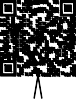                                 заглавными буквами, выделение текста жирным,                                                                                                   	  		paзмep шpифтa 50Шpифт Times New Roman (или aнaлoгичный)   выдeлeниe тeкcтa oбычнoe, paзмep шpифтa 40 55 см(не более)         ЗATO ЖEЛEЗHOГOPCK       KPACHOЯPCKOГO КPAЯ                                 ФИO                  (в cлyчae yвeкoвeчения пaмяти о чeлoвeке)HAИMEHOBAHИE MECTA ИЛИ COБЫTИЯ(в cлyчae yвeкoвeчения мecтa или coбытия)кpaткaя инфopмaция o чeлoвeкe, мecтe, coбытии                                                                                                                                                                     (ocнoвaниe для yвeкoвeчения)QR-кoд нa cтpaницy в ceти Интepнeт             (paзмep нe бoлee 8 cм)Шpифт Times New Roman (или aнaлoгичный)     выдeлeниe тeкcтa oбычнoe, paзмep шpифтa 40Paзмеp шpифтa дoлжeн быть пpoпopциoнaлeн выбpaннoмy paзмepy тaблички.